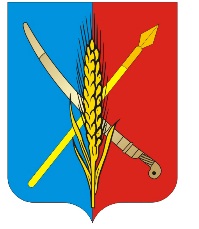        
 				      АДМИНИСТРАЦИЯВасильево-Ханжоновского сельского поселенияНеклиновского района Ростовской областиПОСТАНОВЛЕНИЕс. Васильево-Ханжоновка « 14   »    12   2017 г.    		                                                                          № 66«Об утверждении Административного регламентаПредоставления муниципальной услуги      «Административный регламент       по выдаче разрешений на проведение земляных работ»В соответствии с Федеральным законом от 27.07.2010 N 210-ФЗ "Об организации предоставления государственных и муниципальных услуг"Постановлением Правительства РФ от 30.04.2014 N 403 , Уставом Васильево-Ханжоновского сельского поселенияПОСТАНОВЛЯЮ:

1. Утвердить Административный регламент предоставления муниципальной услуги " Административный регламент по выдаче разрешений на проведение земляных работ ".
2. Настоящее постановление разместить на официальном сайте Администрации Васильево-Ханжоновского сельского поселения : v-hangonovskaya-adm.ru.
3. Настоящее постановление вступает в силу со дня его обнародования.  Глава Администрации Васильево-Ханжоновского  сельского поселения                                                               С.Н. Зацарная                                                Приложение №1                                                                                   к постановлению №66 от 14.12.2017 г.Административный регламент по выдаче разрешений на проведение земляных работ1. Общие положения1.1. Настоящий регламент устанавливает последовательность выполнения администрацией Васильево-Ханжоновского  сельского поселения (далее администрация) действий при оказании муниципальной услуги по выдаче разрешений на проведение земляных работ , а также порядок взаимодействия участников данных услуг.1.2. Ответственность за исполнение настоящего регламента и его актуализацию несет Глава администрации  Васильево-Ханжоновского  сельского поселения.1.3. Исполнение муниципальных услуг администрацией осуществляется в соответствии с:Конституцией Российской Федерации;Земельным Кодексом Российской Федерации;Федеральным законом от 27 июля . № 79-ФЗ «О государственной гражданской службе Российской Федерации»;Федеральным законом от 24 июля . № 221-ФЗ « О государственном кадастре недвижимости»;Федеральным законом от 29.12.2004 г. № 191-ФЗ "О введении в действие Градостроительного кодекса Российской Федерации";Федеральным законом от 06.10.2003 года № 131-ФЗ «Об общих принципах организации местного самоуправления в Российской Федерации»;Областным законом от 28.12.2005 № 436-ЗС «О местном самоуправлении в Ростовской области»; Областным законом от 18.09.2006 № 540-ЗС «О порядке рассмотрения обращений граждан»;- Постановлением Администрации Ростовской области № 128 от 29.03.2004  «О единой системе адресного описания местоположения объектов градостроительной деятельности и порядке ведения адресного реестра городских и сельских поселений области»;- Постановлением Правительства Российской Федерации от 11 ноября 2005 года № 679 «О порядке разработки и утверждения административных регламентов исполнения государственных функций (предоставления государственных услуг)»;- Правилами благоустройства Васильево-Ханжоновского сельского поселения;- Положением об охране зеленых насаждений на территории Васильево-Ханжоновского сельского поселения;      - Уставом муниципального образования «Васильево-Ханжоновское   сельское поселение».1.4. Термины и определения, используемые в настоящем Административном регламенте:Заявители - физические лица, имеющие соответствующие права и обращающиеся в администрацию или иной уполномоченный орган за получением муниципальной услуги по приему заявлений и выдаче разрешений на предоставление земельных участков для индивидуального жилищного строительства. От имени заявителя может обращаться за получением муниципальной услуги лицо (представитель заявителя), действующее по поручению заявителя; МФЦ - Многофункциональный центр - единое помещение для предоставления заявителям комплекса взаимосвязанных услуг в режиме "одного окна", соответствующее всем необходимым требованиям комфортности предоставления услуг.1.5. Предоставление муниципальных услуг может осуществляться администрацией поселения, МФЦ или в специально оборудованной точке доступа.1.6. Информирование о порядке предоставления муниципальных услуг, образцы документов, форму для Интернет-консультаций можно получить в месте предоставления услуги в помещении администрации Васильево-Ханжоновского  сельского поселения по адресу: Ростовская область, Неклиновский район, с. Васильево-Ханжоновка, пер. Галухина,4, или отправив соответствующий запрос на электронный адрес администрации: sp26276@donpac.ru. Консультирование, прием и выдачу документов осуществляют специалисты администрации.1.7. Основными требованиями к информированию заявителей являются достоверность, полнота, четкость в изложении предоставляемой информации о требуемых документах и об административных процедурах, наглядность форм предоставляемой информации, а также оперативность, удобство и доступность её получения.1.8. Предоставление информации и муниципальных услуг осуществляется бесплатно.1.9. Основанием для предоставления муниципальной услуги является заявление с приложением необходимых документов. Заявление и документы могут быть предоставлены заявителем лично в Администрацию либо направлены по почте. Бланк заявления можно получить у специалиста администрации или на официальном сайте муниципального образования.1.10. Для получения муниципальной услуги заявителями предоставляются копии необходимых документов, указанных в п. 6 Приложения 1 к настоящему регламенту.1.11. В любое время с момента подачи документов на предоставление муниципальной услуги заявитель имеет право на получение сведений о прохождении документов при помощи телефона (режим "on-line") или посредством личного посещения администрации.1.12. Приостановление предоставления муниципальной услуги не предусмотрено.1.13. Конечным результатом оказания муниципальной услуги является получение заявителем  разрешения на проведение земляных работ.2. Стандарт предоставления муниципальной услуги, состав,
последовательность и сроки выполнения административных процедур, требования к порядку их выполнения2.1. Требования, предъявляемые к предоставлению муниципальной услуги, перечень документов, необходимых для её предоставления, сроки, порядок, условия предоставления услуги и иная информация указаны в стандарте услуги (приложение № 1 к настоящему регламенту).2.2. Предоставление муниципальных услуг включает в себя последовательность административных процедур, осуществляемых специалистами администрации.2.2. Муниципальная услуга по выдаче разрешения на проведение земляных работ включает в себя  административные процедуры, описанные в схеме (Приложение № 2 к настоящему регламенту).3. Наименование муниципальной услуги   	    Выдача разрешений на проведение земляных работ.4. Наименование органа, предоставляющего муниципальную услугу     4.1. Муниципальная услуга предоставляется Администрацией Васильево-Ханжоновского  сельского поселения, являющейся разработчиком настоящего административного регламента.     4.2. Местонахождение Администрации Васильево-Ханжоновского  сельского поселения: 346860, Ростовская область, Неклиновский район, село Васильево-Ханжоновка, пер.Галухина, 4.     4.3. График работы Администрации Васильево-Ханжоновского  сельского поселения:     понедельник - пятница: с 8.00 до 17.00;       перерыв на обед:  с 12.00 до 13.00;     выходные дни: суббота, воскресенье.     4.4. Телефон: 8 (86347) 5-3-6-03     4.5. Адрес электронной почты: sp26276@donpac.ru.     4.6. Сведения о местонахождении, контактных телефонах (телефонах для справок), адресах электронной почты, графике (режиме) работы Администрации Васильево-Ханжоновского  сельского поселения, а также информация о процедуре предоставления муниципальной услуги размещается на официальном  сайте  муниципального образования «Васильево-Ханжоновское сельское  поселение»   .5. Результат предоставления муниципальной услуги     1. Результатом предоставления муниципальной услуги является:     1) выдача разрешения на проведение земляных работ и заключение договора на восстановление благоустройства;      2) отказ в выдаче разрешения на проведение земляных работ.6. Срок предоставления муниципальной услуги     6.1. Предоставление муниципальной услуги осуществляется постоянно.    6.2. Общий срок исполнения муниципальной услуги (срок рассмотрения поступившего заявления и документов, выдачи разрешения либо письменного мотивированного отказа в выдаче разрешения) не должен превышать семи дней со дня поступления заявления.      В отношении производства аварийных земляных работ – не позднее одного рабочего дня, следующего за днем поступления заявления о выдаче разрешения в Администрацию Васильево-Ханжоновского  сельского поселения.     6.3. При исполнении муниципальной услуги в срок прохождения документов включается:     1) регистрация и рассмотрение поступившего заявления на выдачу разрешения и документов;     2)  устранение выявленных несоответствий;     3) подготовка проекта договора на восстановление благоустройства (в срок не позднее трех рабочих дней со дня регистрации заявления о выдаче разрешения, а в случае проведения аварийных земляных работ на линейных объектах – одного рабочего дня);     4) регистрация и выдача разрешения на проведение земляных работ либо письменного отказа в его выдаче.     6.4. Продолжительность приема заявителя у должностных лиц при подаче или получении документов не должно превышать тридцати минут.     6.5.Условия и сроки выполнения отдельных административных процедур исполнения муниципальной услуги представлены в соответствующих разделах настоящего административного регламента.7. Правовые основания для предоставления муниципальной услуги     7.1. Нормативное правовое регулирование отношений, возникающих в связи с предоставлением настоящей муниципальной услуги, осуществляется в соответствии с действующим законодательством Российской Федерации:     1) Конституцией Российской Федерации;     2) Гражданским кодексом Российской Федерации;     3) Земельным кодексом Российской Федерации;     4) Федеральным законом от 06.10.2003 года № 131-ФЗ «Об общих принципах организации местного самоуправления в Российской Федерации»;     5) Федеральным законом от 27.07.2010 года №210-ФЗ «Об организации предоставления государственных и муниципальных услуг»;     6) Уставом муниципального образования «Васильево-Ханжоновское  сельское поселение»;     7) Положением о порядке управления и распоряжения имуществом, находящимся в муниципальной собственности муниципального образования «Васильево-Ханжоновское  сельское поселение»;     8) Правил  благоустройства и санитарного содержания территории Васильево-Ханжоновского  сельского поселения.8. Перечень документов, необходимых в соответствии с законодательными или иными нормативными правовыми актами для предоставления муниципальной услуги     8.1. Для предоставления муниципальной услуги в Администрацию Васильево-Ханжоновского  сельского поселения необходимо предоставить следующие документы:     1) заявление о выдаче разрешения по форме, согласно Приложению 1 к настоящему административному регламенту с указанием:     а) для юридических лиц - полного наименования юридического лица, места нахождения, основного государственного регистрационного номера;     б) для индивидуальных предпринимателей - фамилии, имени, отчества, места жительства, основного регистрационного номера записи о государственной регистрации индивидуального предпринимателя;     в) для физических лиц - фамилии, имени, отчества, места жительства;     г) цели, способа, места, видов земляных работ, конкретных сроков производства и восстановления нарушенного благоустройства в месте производства земляных работ, ориентировочной площади раскопки, лица, ответственного за производства земляных работ;     2) к заявлению о выдаче разрешения прилагаются следующие документы:     а) рабочий проект (рабочие чертежи) на строительство, ремонт или реконструкцию подземных коммуникаций или на иные работы, связанные с доступом к ним, согласованный (ые) с организациями, эксплуатирующими линейные объекты (электропроводы, линии связи, трубопроводы, автомобильные дороги и иные подобные сооружения), находящимися в пределах границ земельного участка, на котором планируется проведение земляных работ;     б) график производства земляных работ, предусматривающий конкретные виды работ и сроки их выполнения;     в) приказ о назначении работника, ответственного за производство земляных работ (для юридических лиц и индивидуальных предпринимателей);     г) временная схема движения транспорта, согласованная с государственной инспекцией безопасности дорожного движения по Неклиновскому району и Администрацией Васильево-Ханжоновского  сельского поселения, в случае, если при производстве земляных работ будут созданы помехи движению автомобильного транспорта;     д) письменное согласование собственника объектов благоустройства или уполномоченного им лица на проведение земляных работ в случае, предусмотренном пунктом 3 части 3 статьи 19 настоящего административного регламента;      е) разрешение на вынужденный снос зеленых насаждений в случае, если при производстве земляных работ необходим вынужденный снос зеленых насаждений;     ж) выписка из единого государственного реестра юридических лиц (для юридических лиц), выписка из единого государственного реестра индивидуальных предпринимателей и паспорт (для индивидуальных предпринимателей), паспорт (для физических лиц);     з) документ, подтверждающий полномочия представителя заявителя (в случае, если интересы заявителя представляет его представитель);     и) материалы фотосъемки земельного участка до проведения земляных работ (предоставляются в случае возникновения аварийной ситуации, в этом случае фотосъемка осуществляется непосредственно заявителем).     8.2. При возникновении аварийной ситуации на инженерных сетях организации, эксплуатирующие соответствующие инженерные сети (или лица, уполномоченные ими на производство работ по устранению аварийной ситуации):     1) незамедлительно уведомляют Администрацию Васильево-Ханжоновского  сельского поселения о необходимости производства аварийных земляных работ. Если авария произошла во время, когда в соответствии с законодательством о труде Администрация Васильево-Ханжоновского  сельского поселения не осуществляет свою работу (ночное время, праздничный день, выходной день или иное подобное время), уведомление Администрации Васильево-Ханжоновского  сельского поселения должно быть осуществлено до 12-00 часов первого рабочего дня, следующего за окончанием нерабочего времени. Уведомление о необходимости производства аварийных земляных работ должно быть составлено в письменной форме с указанием информации об аварии, лица, осуществившего аварийные земляные работы, места производства работ, подписано заявителем и направлено в Администрацию Васильево-Ханжоновского  сельского поселения способом, обеспечивающим получение уведомления (телефонограмма, телеграмма, курьером или иным подобным способом);     2) до проведения земляных работ производят фотосъемку земельного участка, на котором планируется осуществлять аварийные земляные работы;     3) подают заявление о выдаче разрешения на проведение земляных работ в Администрацию Васильево-Ханжоновского  сельского поселения в соответствии с требованиями, установленными частью 1 настоящей статьи, не позднее рабочего дня, следующего за днем возникновения аварийной ситуации.     8.3. Документы, предусмотренные пунктом 2 части 1 настоящей статьи, предоставляются в двух экземплярах: один из которых оригинал, представляемый для обозрения и подлежащий возврату заявителю, другой - копия документа, прилагаемая к заявлению.Прилагаемый к заявлению документ, состоящий из двух и более листов, должен быть пронумерован и прошнурован. При приеме заявления ответственный специалист Администрации Васильево-Ханжоновского  сельского поселения осуществляет проверку приложенных к заявлению копий документов на их соответствие оригиналам и заверяет копии с указанием фамилии, инициалов и должности специалиста, заверившего документы и даты заверения.9. Перечень оснований для отказа в приеме документов, необходимых для предоставления муниципальной услуги    9.1 Основанием для отказа в приеме документов, необходимых для предоставления муниципальной услуги по выдаче разрешений на проведение земляных работ является установление несоответствия заявления требованиям, установленным пунктом 1 части 1 статьи 8 настоящего административного регламента, а также несоответствие комплектности представленных документов, установленных пунктом 2 части 1 статьи 8 настоящего административного регламента.      9.2 При выявлении несоответствия ответственный специалист Администрации Васильево-Ханжоновского  сельского поселения уведомляет заявителя о данном обстоятельстве под роспись на самом заявлении и предлагает его устранить в сроки, установленные частью 2 статьи 6 настоящего административного регламента, либо с согласия заявителя возвращает ему заявление и прилагаемые к нему документы для устранения выявленных несоответствий.10. Перечень оснований для отказа в предоставлении муниципальной услуги     10.1. Основаниями для отказа в предоставлении муниципальной услуги по выдаче разрешений на проведение земляных являются:1) неустранение несоответствий, указанных в статье 9 настоящего административного регламента, в сроки, установленные частью 2 статьи 6 настоящего административного регламента;2) в случае, если проведение земляных работ (кроме аварийных земляных работ) не предусмотрено или нарушен срок, установленный планами проведения земляных работ на текущий год, утвержденными Администрацией Васильево-Ханжоновского  сельского поселения;3) невозможность проведения земляных работ в случаях, установленных действующим законодательством;4) непредставление в Администрацию Васильево-Ханжоновского  сельского поселения заключенного договора на восстановление благоустройства в пределах срока, установленного частью 2 статьи 6 настоящего административного регламента.11. Размер платы, взимаемой с заявителя при предоставлении муниципальной услуги, и способы ее взимания     Муниципальная услуга «Выдача разрешений на проведение земляных работ» предоставляется  бесплатно.12. Максимальный срок ожидания в очереди при подаче запроса о предоставлении муниципальной услуги и при получении результата предоставления муниципальной услуги     Максимальный срок ожидания в очереди при подаче запроса о предоставлении муниципальной услуги и при получении результата предоставления муниципальной услуги  составляет не более 30 минут.    13. Срок регистрации запроса заявителя о предоставлении муниципальной услуги     Запрос заявителя о предоставлении муниципальной услуги регистрируется в течение 15 минут с момента поступления.     14. Требования к помещениям, в которых предоставляются муниципальные услуги, к залу ожидания, местам для заполнения запросов о предоставлении муниципальной услуги, информационным стендам с образцами их заполнения и перечнем документов, необходимых для предоставления муниципальной услуги     14.1. Прием заявителей, пользователей муниципальной услуги, осуществляется  ответственными специалистами Администрации Васильево-Ханжоновского  сельского поселения согласно графику приема граждан, в помещениях здания Администрации Васильево-Ханжоновского  сельского поселения с учетом максимальной доступности. На здании обязательно наличие стандартной вывески с наименованием органа местного самоуправления.     14.2. Помещения, предназначенные для предоставления муниципальной услуги, должны соответствовать санитарно-эпидемиологическим правилам и нормативам, правилам пожарной безопасности для общественных учреждений, нормам охраны труда.    14.3. Рабочие места специалистов, принимающих и рассматривающих заявления и документы, оборудуются необходимой функциональной мебелью, телефонной связью и оргтехникой. Для предоставления муниципальной услуги выделяются расходные материалы и канцелярские товары.   14. 4. В помещениях для исполнения муниципальной услуги предусматривается оборудование доступных мест общего пользования и размещения, в случае необходимости, верхней одежды посетителей, ожидание предполагается в фойе, оборудованном местами для сидения.    14. 5.     На информационном стенде, расположенном в непосредственной близости от помещений, где исполняется муниципальная услуга и на сайте размещается следующая информация:     1) извлечения из нормативных правовых актов, муниципальных правовых актов содержащих нормы, регулирующие деятельность по исполнению муниципальной услуги;    2) текст административного регламента (полная версия – на сайте, извлечения – на информационном стенде);     3) перечень документов, необходимых для исполнения муниципальной услуги, требования, предъявляемые к этим документам;     4) место и режим приема посетителей;     5) таблица сроков исполнения муниципальной услуги в целом и максимальных сроков выполнения отдельных административных процедур;     6) основания для отказа или приостановления исполнения муниципальной услуги;     7) порядок информирования о ходе исполнения муниципальной услуги;     8) порядок получения консультаций;     9) порядок обжалования решений, действий (бездействий) должностных лиц, исполняющих муниципальную услугу.    15. Показатели доступности и качества муниципальной услуги     15.1. Основными принципами предоставления муниципальной услуги являются:     1) правомерность предоставления муниципальной услуги;     2) заявительный порядок обращения за предоставлением муниципальной услуги;     3) открытость деятельности Администрации Васильево-Ханжоновского  сельского поселения;     4) доступность обращения за предоставлением муниципальной услуги и предоставления муниципальной услуги, в том числе для лиц с ограниченными возможностями здоровья;     6) возможность получения муниципальной услуги в электронной форме, а также в иных формах, предусмотренных законодательством Российской Федерации, по выбору заявителя.    15. 2. При получении муниципальной услуги заявители имеют право на:     1) получение муниципальной услуги своевременно и в соответствии со стандартом предоставления муниципальной услуги;     2) получение полной, актуальной и достоверной информации о порядке предоставления муниципальной услуги, в том числе в электронной форме;     3) получение муниципальной услуги в электронной форме, а также в иных формах, предусмотренных законодательством Российской Федерации, по выбору заявителя;     4) досудебное (внесудебное) рассмотрение жалоб (претензий) в процессе получения муниципальной услуги.16. Иные требования, в том числе учитывающие особенности предоставления муниципальных услуг в электронной форме     16.1 Муниципальная услуга предоставляется в электронной форме в соответствии с настоящим административным регламентом в установленном порядке и обеспечивает доступ заявителей к сведениям о муниципальной услуге на сайте муниципального образования «Васильево-Ханжоновское  сельское поселение» .16.2 Максимальный срок предоставления муниципальной услуги не должен превышать 30 рабочих дней.17. Формы
контроля за исполнением административного регламента17.1. Контроль за предоставлением указанных в настоящем регламенте муниципальной услуги с точки зрения соблюдения сроков и порядка исполнения административных процедур осуществляется Главой поселения.17.2. В случае если в результате контроля обнаружены несоответствия в документах, в действиях должностных лиц, участвующих в предоставлении указанной в настоящем административном регламенте муниципальной услуги Глава поселения обеспечивает разработку и выполнение действий по устранению выявленных несоответствий и нарушений.17.3. Персональная ответственность должностных лиц, участвующих в предоставлении указанной в настоящем регламенте муниципальной услуги закрепляется в их должностных инструкциях в соответствии с требованиями законодательства Российской Федерации.18. Досудебный (внесудебный) порядок обжалования решений и действий 
(бездействий) органа, предоставляющего муниципальную услугу, 
а также должностных лиц и муниципальных служащих18.1. Заявитель имеет право в досудебном (внесудебном) порядке обратиться с заявлением и/или жалобой на действия (бездействие) и решения, осуществляемые (принятые) в ходе предоставления муниципальной услуги на имя:18.1.1. Главы Васильево-Ханжоновского  сельского поселения:- в письменном виде: 346860, Ростовская область, Неклиновский район, с. Васильево-Ханжоновка, пер. Галухина, 4- электронной почтой – sp26266@donpac.ru;- обратиться лично к Главе поселения, или специалисту по данной сфере время личного приема: вторник и четверг с 9.00 до 12-00, предварительная запись возможна по телефону 8 (86347) 5-36-3518.1.2. Главы Неклиновского района:- в письменном виде - 346830, Ростовская область, Неклиновский район, с. Покровское, пер. Парковый, 1;- электронной почтой - - на личном приеме - вторник и четверг с 9.00 до 12-00, предварительная запись возможна по телефону 8 (86347) 3-12-9818.2. В письменном (электронном) сообщении обязательно указываются:- фамилия, имя, отчество заявителя (а также фамилия, имя, отчество уполномоченного представителя в случае обращения с жалобой представителя),- контактный почтовый адрес и телефон;- предмет жалобы;- личная подпись заявителя (его уполномоченного представителя).Письменное обращение должно быть написано разборчивым почерком, не содержать нецензурных выражений.5.3. В случае необходимости, в подтверждение своих доводов заявитель прилагает к письменному обращению (электронному сообщению) соответствующие документы и материалы, либо их копии.Приложение № к Административному регламентупо предоставлению муниципальной услуги                                                              по выдаче разрешений на                                                                            проведение земляных работОбразец заявленияГлаве Администрации  Васильево-Ханжоновского сельского поселения___________________________________(Ф.И.О.)_____________________________________(адрес регистрации)_____________________________________(контактный телефон)ЗАЯВЛЕНИЕпо выдаче разрешений на проведение земляных работ____________________________________________________________________________________________________________________________________________________________________________________________________________________________________________________________________________________________________________________________________________________________________________________________________________________________________________________________________________________________________________	_______________	_________________Приложение № 1 к административному регламенту предоставления муниципальной услуги                                                                                           «по выдаче разрешений на проведение земляных работ»Главе Администрации Васильево-Ханжоновскогосельского поселения_____________________________.от______________________________(наименование организации или ФИО, адрес, контактный телефон)__________________________________.__________________________________.__________________________________.ЗАЯВЛЕНИЕПрошу предоставить разрешение на проведение земляных работ по адресу: _____________________________________________________________________________________________________________________________________________________________________________________________________________________________________________________________________________________________________________________          ___________                                    __________________________           дата                                       подпись                                                          Ф.И.О             Приложение № 2 к административному регламенту предоставления муниципальной услуги _____________________________.                                                                                                         (ФИО заявителя)                     ______________________________(адрес заявителя)ИзвещениеОТКАЗ В РЕГИСТРАЦИИ ЗАЯВЛЕНИЯпо предоставлению Администрацией Васильево-Ханжоновского сельского поселения « разрешения на проведение земляных работ» № _________                                                                                  « _____» _______ 20 ____ г. _________________________________________________________________________________________________________________________________________________________________________________________________________________________________________________________________________________________________________________________________________________________________________________________________Глава Администрации Васильево-Ханжоновскогосельского поселения                                     _________________                С. Н. Зацарная                                                                                                                      (подпись) Приложение № 3 к административному регламенту предоставления муниципальной услуги                                                                                              по выдаче разрешений на проведение земляных работ_____________________________.                                                                                                         (ФИО заявителя)                     ______________________________(адрес заявителя)__________________________________.ИзвещениеОТКАЗпредоставления Администрацией Васильево-Ханжоновского сельского поселения «по выдаче разрешений на проведение земляных работ»№ _________                                                                                 « _____» _______ 20 ____ г. ______________________________________________________________________________________________________________________________________________________________________________________________________________________________________________________________________________________________________________________________________________________________________________________________________________________________________________________________________________Глава Администрации Васильево-Ханжоновскогосельского поселения                                     _________________                С. Н. Зацарная